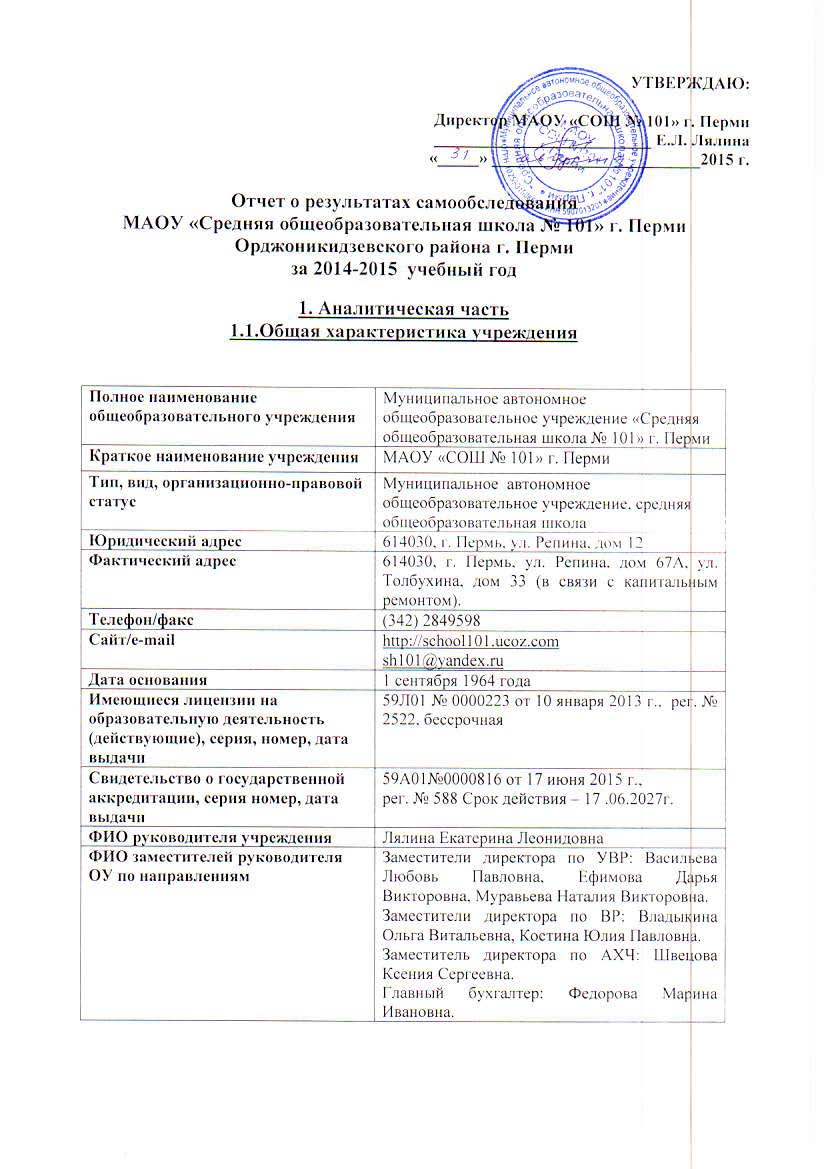 1.2. Система управления учрежденияСтруктура управления школойУправление школой носит государственно-общественный характер, сложившаяся структура управления является линейно-функциональной, согласно которой часть полномочий делегируется органам управления учреждения. Управление школой построено на сочетании принципов централизованного управления и демократизма, делегирование полномочий и ответственности, взаимодействие структур государственно-общественного управления.Работа должностных лиц определена должностными инструкциями, трудовыми договорами, которые утверждены директором школы и подписаны сотрудниками. Действия советов и иных объединений педагогов и родителей закреплены либо Уставом школы, либо локальными актами к Уставу.Государственное управление школой осуществляется Департаментом образования, директором школы и администрацией. Учебно-воспитательный процесс в школе обеспечивает администрация в составе:Информация об образовательном учреждении размещается на сайте http://school101.ucoz.com/В школе работают государственно-общественные структуры:- Управляющий Совет школы;- Наблюдательный Совет;- Педагогический совет;- Методический совет;- Профсоюзный комитет.- Школьные методические объединения.- временные творческие коллективы педагогов, - Совет профилактики;- комиссия по распределению стимулирующих надбавок;- органы ученическое самоуправления.Структура управления образовательным учреждением включает несколько уровней:- первый уровень (стратегический) –Управляющий совет, Наблюдательный Совет, Педагогический совет, Методический совет, директор;-второй уровень (тактический) – заместители директора;-третий уровень (организаторский) – методические объединения учителей по предметам, руководители объединений, службы сопровождения образовательного процесса, временные творческие коллективы педагогов, школьные Министерства, лидерские команды классов. - четвертый уровень (исполнительский) – Совет старшеклассников «Мыс Доброй надежды»,  обучающиеся, родители, педагоги.      Распределение основных направлений управленческих функций определяются должностными обязанностями, что позволяет повысить ответственность за результаты образовательного  процесса. Вся структура управления обеспечена локальными нормативными актами. Деятельность   структур управления обеспечивает:эффективность системы управления школы;позитивный опыт  взаимоотношений учащихся, родителей, сотрудников;утверждение и реализация основной образовательной программы,  программы развития школы;формирование общественного заказа на образование и ресурсное обеспечение; создание условий для организации позитивного, насыщенного, продуктивного взаимодействия для всех участников образовательной деятельности;содействие привлечению финансовых средств, для обеспечения деятельности и развития образовательной организации;повышение эффективности использования финансовых средств;обеспечение создания оптимальных условий для обучения и воспитания обучающихся;содействие в организации и улучшении условий труда педагогических и других работников образовательной организации; участие в разработке и согласовании локальных актов Школы, устанавливающие виды, размеры, условия и порядок осуществления выплат стимулирующего характера работникам Школы, показатели и критерии оценки качества и результативности труда работников Школы;участие в оценке качества и результативности труда работников Школы; участие в распределении выплат стимулирующего характера работникам;участие представителей общественности в процедурах итоговой аттестации обучающихся, в лицензировании Школы; аттестации заместителей директора и руководителей структурных подразделений  Школы, деятельности аттестационных, конфликтных и иных комиссий, проведения контрольных и текстовых работ для  обучающихся, общественной экспертизы;сохранение и развитие материально-технической базы. Достоинства  структуры управленияДостоинства структуры управления: эффективность управленческих решений; прозрачность структуры управления; доступность информации о принятых решениях; учет различия в интересах, мнениях, взглядах.МАОУ «СОШ № 101» г. Перми осуществляет свою деятельность на основании следующих нормативных документов: Устава МАОУ «СОШ № 101» г. Перми и следующих локальных актов, регламентирующих деятельность образовательного учреждения: Положение о порядке проведения аттестации педагогических работников с целью подтверждения соответствия занимаемой должности в Муниципальном автономном общеобразовательном учреждении «Средняя общеобразовательная школа № 101» г. Перми;Положение об аттестационной комиссии для проведения аттестации на соответствие занимаемой должности педагогических работников в Муниципальном автономном общеобразовательном учреждении «Средняя общеобразовательная школа № 101» г. Перми;Положение о системе оплаты труда работников Муниципального автономного общеобразовательного учреждения «Средняя общеобразовательная школа № 101» г. Перми; Положение об общем собрании работников Муниципального автономного общеобразовательного учреждения «Средняя общеобразовательная школа № 101» г. Перми;Положение об управляющем совете Муниципального автономного  общеобразовательного учреждения «Средняя общеобразовательная школа № 101» г. Перми;Правила внутреннего распорядка обучающихся Муниципального автономного общеобразовательного учреждения «Средняя общеобразовательная школа № 101» г. Перми;Правила внутреннего трудового распорядка для работников Муниципального автономного общеобразовательного учреждения «Средняя общеобразовательная школа № 101» г. Перми;Положение о наблюдательном совете Муниципального автономного общеобразовательного учреждения «Средняя общеобразовательная школа № 101» г. Перми;Положение о педагогическом совете Муниципального автономного общеобразовательного учреждения «Средняя общеобразовательная школа № 101» г. Перми;Положение об индивидуальном обучении детей на дому Муниципального автономного общеобразовательного учреждения «Средняя общеобразовательная школа № 101» г. Перми;Положение об организации обучения учащихся 10-11 классов на основе индивидуальных учебных планов в Муниципальном автономном общеобразовательном учреждении «Средняя общеобразовательная школа № 101» г. Перми;Положение о рабочей программе по учебному предмету педагога, осуществляющего функции введения ФГОС НОО в Муниципальном автономном общеобразовательном учреждении «Средняя общеобразовательная школа № 101» г. Перми;Положение о рабочей программе учителя-предметника Муниципального автономного общеобразовательного учреждения «Средняя общеобразовательная школа № 101» г. Перми;Положение о методическом совете Муниципального автономного общеобразовательного учреждения «Средняя общеобразовательная школа № 101» г. Перми;Положение о школьном методическом объединении Муниципального автономного общеобразовательного учреждения «Средняя общеобразовательная школа № 101» г. Перми;Положение об аттестационной комиссии для проведения аттестации на соответствие занимаемой должности педагогических работников Муниципального автономного общеобразовательного учреждения «Средняя общеобразовательная школа № 101» г. Перми;Положение о порядке проведения аттестации педагогических работников с целью подтверждения соответствия занимаемой должности в Муниципальном автономном общеобразовательном учреждении «Средняя общеобразовательная школа № 101» г. Перми;Положение о промежуточной аттестации обучающихся, формах ее проведения, системе оценивания обучающихся и переводе их в следующий класс Муниципального автономного общеобразовательного учреждения «Средняя общеобразовательная школа № 101» г. Перми;Положение о внутренней системе оценки качества образования Муниципального автономного общеобразовательного учреждения «Средняя общеобразовательная школа № 101» г. Перми;Положение о формировании фонда оценочных средств для проведения текущего контроля успеваемости и промежуточной аттестации обучающихся Муниципального автономного общеобразовательного учреждения «Средняя общеобразовательная школа № 101» г. Перми;Положение об оказании платных образовательных услуг Муниципальным автономным общеобразовательным учреждением  «Средняя общеобразовательная школа № 101» г. Перми;Положение о школьной форме и внешнем виде обучающихся Муниципального автономного общеобразовательного учреждения «Средняя общеобразовательная школа № 101» г. Перми;Положение о системе ученического самоуправления Муниципального автономного общеобразовательного учреждения «Средняя общеобразовательная школа № 101» г. Перми;Положение о школьном конкурсе «Золотой ключ» Муниципального автономного общеобразовательного учреждения «Средняя общеобразовательная школа № 101» г. Перми;Положение о проведении школьных творческих сборов «Детское движение – в жизнь!» Муниципального автономного общеобразовательного учреждения «Средняя общеобразовательная школа № 101» г. Перми;Положение о выборах президента из числа обучающихся Муниципального автономного общеобразовательного учреждения «Средняя общеобразовательная школа № 101» г. Перми;Положение о школьном психолого-медико-педагогическом консилиуме (ШПМПк) Муниципального автономного общеобразовательного учреждения «Средняя общеобразовательная школа № 101» г. Перми;Положение о школьном этапе Всероссийской олимпиады школьников Муниципального автономного общеобразовательного учреждения «Средняя общеобразовательная школа № 101» г. Перми;Положение о школьной научно-практический конференции «Первые шаги в науку» Муниципального автономного общеобразовательного учреждения «Средняя общеобразовательная школа № 101» г. Перми;Положение о системе оценки результатов освоения основной образовательной программы начального общего образования обучающимися Муниципального автономного общеобразовательного учреждения «Средняя общеобразовательная школа № 101» г. Перми;Положение о внеурочной деятельности Муниципального автономного общеобразовательного учреждения «Средняя общеобразовательная школа № 101» г. Перми;Положение об организации услуги общественного питания учащихся в Муниципальном автономном общеобразовательном учреждении «Средняя общеобразовательная школа № 101» г. Перми;Положение об организации бесплатного питания отдельных категорий учащихся Муниципального автономного общеобразовательного учреждения «Средняя общеобразовательная школа № 101» г. Перми;Положение о портфолио обучающегося на уровне начального общего образования Муниципального автономного общеобразовательного учреждения «Средняя общеобразовательная школа № 101» г. Перми;Положение о библиотеке Муниципального автономного общеобразовательного учреждения «Средняя общеобразовательная школа № 101» г. Перми;Положение об учебном кабинете Муниципального автономного общеобразовательного учреждения «Средняя общеобразовательная школа № 101» г. Перми;Положение о классном руководителе Муниципального автономного общеобразовательного учреждения «Средняя общеобразовательная школа № 101» г. Перми;Положение о планах воспитательной работы Муниципального автономного общеобразовательного учреждения «Средняя общеобразовательная школа № 101» г. Перми;Положение о совете профилактики Муниципального автономного общеобразовательного учреждения «Средняя общеобразовательная школа № 101» г. Перми;Положение о внутришкольном учете Муниципального автономного общеобразовательного учреждения «Средняя общеобразовательная школа № 101» г. Перми;Положение о школьной службе примирения Муниципального автономного общеобразовательного учреждения «Средняя общеобразовательная школа № 101» г. Перми;Положение о школьной психолого-педагогической службе Муниципального автономного общеобразовательного учреждения «Средняя общеобразовательная школа № 101» г. Перми;Положение  об официальном сайте Муниципального автономного общеобразовательного учреждения «Средняя общеобразовательная школа № 101» г. Перми в информационно-телекоммуникационной сети "Интернет" и формату представления на нем информации;Социальные партнерыАдминистрация Орджоникидзевского района г. Перми;Депутаты ПГД, ЗСТОС «Гайва-3»Филиал «РусГидро» ОАО «Камская ГЭС»;ОАО «Камский кабель»;Общественная организация «Союз ветеранов Афганистана»;Молодежный парламент Орджоникидзевского района;ОДН ОВД Орджоникидзевского района;Отделение пропаганды безопасности дорожного движения отдела ГИБДД Управления МВД России по г.Перми  по профилактике детского дорожно-транспортного травматизмаПКО ООО «Всероссийское общество охраны природы»Региональное отделение Общероссийской общественной организации «ДИМСИ»;Пермский государственный педагогический университет - кафедра педагогики, Пермский педагогический колледж №1 и т.д.);ГЦСП  МСУ «Гайва»;МУК ДЦДиТ «Родина»; Центр «Гармония»Городская библиотека № 6  им. Кузьмин, Городская библиотека № 8 им. Островского;Краевой Дом ребенка № 6, Приют «Родник»; Детские сады Орджоникидзевского района, Дом ветеранов, Городской Геронтологический центрРайонная школьная газета «Перемена-Пермь», Заводское издание «Наш Камский Кабельщик», коммерческая газета «Гайва- Плюс»;1.3.Образовательная деятельность и организация учебного процессаСостав обучающихся.Школа является одной из  крупных в Орджоникидзевском районе г. Перми. Всего на 31.05.2015 – 1020 учащихся.Принципы формирования классов соответствуют требованиям государственных нормативных документов. За последний год наблюдается  систематическое увеличение  контингента учащихся. Несмотря на капитальный ремонт здания школы, число учащихся ОУ растет. Школа работает в 6-дневном режиме, 1-3 классы начальной школы – в 5-дневном режиме.Учебный год разбит на четыре учебные четверти, между четвертями – каникулы общей продолжительностью 30 календарных дней.Обучение ведется в 2 смены.По особому расписанию проводятся занятия кружков, секций, внеурочной деятельности.Характеристика образовательных программ по ступеням обученияОбразовательная программа на период с 01.09.2012 по 31.08.2015 года, принятая на педагогическом совете 29 августа 2012 года, утвержденная директором школы и  председателем управляющего совета, является стратегическим документом в развитии школы; учебный план, план работы МАОУ «СОШ № 101» г. Перми  на учебный год раскрывают содержание деятельности педагогического коллектива и управленческой команды.        Основой новой образовательной программы являютя новые Федеральные государственные образовательные стандарты. Творческой группой разработана ООП НОО для 1-4 классов, рабочие программы по предметам.	Учащиеся старшей школы имеют возможность изучать отдельные предметы, необходимые для поступления в ВУЗ, на повышенном уровне сложности. Кроме этого, старшеклассникам предлагается набор элективных курсов на выбор для качественной подготовки по предмету к ЕГЭ. 100% учащихся старшей школы обучаются по индивидуальным учебным планам.Учебный план МАОУ «Средняя общеобразовательная школа №101» г. Перми разработан на основе следующих документов:Федеральный закон «Об образовании в Российской Федерации» от 20.12.2012  №273 – ФЗ, п. 22, ст. 2Базисный учебный план 2004 года (приказ №1312 от 09.03. 2004 Министерства образования РФ) в редакции приказов Министерства образования и науки  РФ: от 20.08.08 №241,  от 30.08.2010  №889, от 03.06.2011  №1994, от 01.02.2012  №74.Приказ Министерства образования и науки РФ от 06.10.2009 №373 «Об утверждении и введении в действие федерального образовательного стандарта  начального общего образования» в редакции приказов Министерства образования и науки РФ от 26.11.2010  №1241, от 22.09.2011 №2357, от 18.12.2012  №1060.Постановление Главного санитарного врача РФ №189 от «Об утверждении СанПиН 2.4.2. 2821 10 «Санитарно-эпидемиологические требования к условиям и организации обучения в ОУ» с изменениями от 29.06.2011.Приказ Министерства образования от 05.03.2004  №1089 «Об утверждении федерального компонента государственных образовательных стандартов начального общего, основного общего и среднего (полного) общего образования» (для 5-11 классов) в редакции приказа Министерства образования и науки от 03.06.2008 №164.Письмо Министерства образования и науки РФ от 08.10.2010 №ИК-1494-19 «О введении третьего часа физической культуры в общеобразовательных учреждениях».Письмо Министерства образования и науки РФ от 12.05.2011 №03-296 «Об организации внеурочной деятельности при введении ФГОС».Приказ Министерства образования и науки РФ от 31.03.2014 №253 «Об утверждении федерального перечня учебников, рекомендованных к использованию при реализации имеющих государственную аккредитацию образовательных программ начального общего, основного общего, среднего общего образования».Основная образовательная программа  начального общего образования. Устав МАОУ «СОШ №101» г. ПермиРеализация основных образовательных программШкола в соответствии  с 	приказом  Министерства образования и науки РФ от 06.10.2009 №373 «Об утверждении и введении в действие федерального образовательного стандарта  начального общего образования» реализует основные образовательные программы начального общего образования, соответствующие ФГОС.В соответствии с БУП -2004 (приказ №1312 от 09.03. 2004 Министерства образования РФ) школа реализует программы основного общего и среднего общего образования, которые созданы на основе федерального компонента государственных образовательных стандартов для соответствующих уровней общего образования, включающие  обязательный минимум содержания, требования к уровню подготовки выпускников каждого уровня образования, максимальный объем учебной нагрузки. Программы по всем предметам рекомендованы Министерством образования и науки РФ.Цель работы школы:Повышение качества обучения школьников за счет освоения технологий, обеспечивающих успешность самостоятельной работы каждого ученика.Усиление влияния школы на социальную успешность личности ученика, его адаптацию к новым экономическим условиям, самоопределение в отношении будущей профессии.Целью функционирования начальной школы является создание условий для развития интеллектуальных, физических, творческих способностей учащихся на основе формирования ключевых компетентностей (учебной, информационно-технологической, познавательной, коммуникативной, здоровьесберегающей).Родителям будущих первоклассников предоставлена возможность выбора разных систем обучения с учетом разных стартовых возможностей детей.Учебный план для 1-4 классов составлен на основе Базисного учебного (образовательного) плана для образовательных учреждений РФ, реализующих основную образовательную программу начального общего образования.В учебном плане полностью соблюдена номенклатура учебных предметов, распределение часов по предметам соответствует Базисному учебному (образовательному) плану для ОУ  РФ, реализующих ООП  НОО.На 1 уровне обучения 5 педагогов реализуют программы УМК «Перспектива»: Душкина Е.А., Кандакова С.А., Кылосова Л.А., Евдокимова Е.Б., Зиновьева О.А.; один педагог УМК «Инновационная начальная школа»: Мусихина Л.Н., пять педагогов реализуют программу «Школа-2100»: Душкина Т.Б., Филатова Л.Г., Мельникова И.А., Оника Л.Н., Шарипова Е.Ю. Технология деятельностного подхода к обучению нашла продолжение во 2 ступени в работе педагогов, учителей математики Васильевой Л.П., Петуховой И.И. (5-6 кл.),  Ахмадиевой И.А., Диевой Г.Г. (русский язык и литература). Технология компетентностного подхода при изучении программы по окружающему миру  реализуется учителем Кандаковой С.А.Технологиями смыслового чтения занимаются  Оника Л.Н. и Евдокимова Е.Б.Технология здоровьесбережения в деятельности учителя 1 ступени  Гришиной Р.А. дает хорошие результаты по повышению комфортности учащихся, укрепления их здоровья. ИКТ-технологии внедряются в учебный процесс, расширяя возможности познавательной деятельности учащихся. Все классы начальной школы работают по 5-дневной учебной неделе, поэтому вариативная часть учебного плана отсутствует.Основное общее образованиеЦелью обучения на этом уровне образования является выполнение задач школы по качественному освоению учащимися образовательных программ по предметам учебного плана, по подготовке их к получению дальнейшего образования, по выполнению задач предпрофильной подготовки, которая, в свою очередь, предполагает развитие способности к социальному самоопределению, по выполнению задач выявления и развития интересов и склонностей личности.Учебный план содержит полную номенклатуру учебных предметов, предусмотренных БУП-2004. Предмет «Искусство» в 8-9 классах преподается по программе интегрированного курса. Предмет «Математика» в 7-9 классах представлен алгеброй и геометрией.Все классы обучаются в 6- дневном режиме, имеющиеся часы вариативной части используются на поддержку основных предметов следующим образом:Предусмотрено увеличение часов (по 1 часу в неделю) на изучение литературы в 5-7 классах с целью удовлетворения познавательных интересов и  отработки навыков осознанного чтения.Предусмотрено увеличение часов (по 1 часу в неделю) на изучение математики в 5-9 классах с целью повышения функциональной грамотности и осуществления предпрофильной подготовки.Уроки технологии 6-7 классов проводятся по договору на базе ВСШ-16 г. Перми.С целью введения краеведческого содержания в курс биологии 6-х классов добавлено по 1 часу в неделю на этот предмет.Введен 1 час в неделю в 8-х классах на изучение черчения для развития графической грамотности и пространственного представления учащихся.Добавлен 1 час в неделю в 9-х классах на изучение предмета история с целью формирования целостного представления развития мировой и отечественной истории.    2. Школьный компонент представлен  факультативами, индивидуальными       и групповыми занятиями:В параллели 5-х классов введены факультативы и ИГЗ- «Экономика семьи» (5абвгд) с целью знакомства с начальными понятиями науки, основная часть занятий проходит в игровой, занимательной форме  - «Литературное краеведение» (5б) с целью знакомства с творчеством пермских детских писателей, с устным народным творчеством народов Прикамья - «История родного края» (5авгд), на занятиях которого дети знакомятся с историей родного края, содержание курса заставляет гордиться этой историей, достижениями своих земляков.- «Наглядная геометрия» (5б) – этот факультатив играет пропедевтическую роль  перед систематическим изучением курса геометрии 7-9 классов.- индивидуальные и групповые занятия по математике (5ав) и по русскому языку (5гд) направлены на систематизацию и коррекцию знаний по этим предметам.В параллели 6-х классов введены факультативы и ИГЗ- «Наглядная геометрия» (6б) - курс ведется с 5-ого класса, играет пропедевтическую роль  перед систематическим изучением курса геометрии 7-9 классов.-«История родного края» (6абвг), курс тоже ведется с 5-ого класса, на занятиях которого дети знакомятся с историей родного края, содержание курса заставляет гордиться этой историей, достижениями своих земляков.-«Литературное краеведение» (6в) знакомятся с произведениями пермских писателей о войне, о детях.-Факультатив по русскому языку (6а) «Секреты орфографии и пунктуации» призван расширить содержание материала по русскому языку.-Индивидуальные и групповые занятия (6г) по русскому языку проводятся с целью коррекции знаний учащихся.В параллели 7-ых классов введены факультативы и ИГЗ- «Экономика для начинающих» (7абг) – этот факультатив введен с целью изучения понятий науки и некоторых экономических процессов. Учащихся  этой параллели принимают участие в городских играх и конкурсах.- Факультатив «За страницами учебника математики (создание проектов)» (7а) предназначен для отработки алгоритма создания математических проектов, для подготовки к НПК.- Факультатив «Занимательная биология» (7в) развивает интерес к биологии, ребята тоже создают проекты для НПК.- Факультатив по русскому языку (7д) «Люби и знай (понимай) русский язык» имеет своей целью привитие интереса к предмету.- ИГЗ по русскому языку (7бвд) и по математике (7г) направлены на коррекцию знаний учащихся.В параллели 8-ых классов введены факультативы и ИГЗ- Факультатив «Риторика» (8абвг) введен с целью развития культуры устной и письменной речи.- Факультатив «Экономика для начинающих» (8аг) продолжает изучение понятий науки и некоторых экономических процессов. Учащихся  этой параллели тоже принимают участие в городских играх и конкурсах.- На факультативе «Литературное краеведение» (8в)- ИГЗ по математике (8бг) и по русскому языку (8абв) имеют своей целью коррекцию знаний учащихся и подготовка к НПК.В параллели 9-х классов-  Предпрофильная подготовка представлена четырьмя циклами для каждого класса: «Химия и медицина», «Решение генетических задач», «Экономический аспект в курсе обществознания» и «Основы социализации личности». Данные модульные курсы расширяют кругозор учащихся, знакомят с профессиями, помогут определиться с профильными предметами при переходе в 10 класс.- Кроме этого, по русскому языку и математике ведутся практикумы «Подготовка к ГИА» во всех классах, на которых происходит обобщение знаний, разбор трудных вопросов из КИМ-ов, занятия ведутся с применением дифференцированных заданий.- ИГЗ по математике и русскому языку во всех 9-х классах направлены на коррекцию знаний учащихся.На 2 уровне учителя, наряду с презентациями, видеопоказами, используют проектный метод: при изучении технологии  Никитина С.П., при изучении английского языка Андреева Л.А., при изучении истории, обществознания - Нестерова Л.Н., русского языка и литературы – Ахмадиева И.А., Диева Г.Г., Буторина Н.Л. ИКТ-технологии на II уровне активно используются учителями английского языка, биологии, истории, искусства. Опытно-практический метод пропедевтики курса геометрии в 5-6 классах апробирован в течение 3-х лет в деятельности учителей математики Петуховой И.И.Среднее общее образованиеЦелью обучения и всей работы педагогического коллектива на этом уровне образования является создание условий для формирования грамотной и социально успешной личности, умеющей ориентироваться в жизни, отвечать за свой выбор, отстаивать свою гражданскую позицию.       Главным принципом обучения является дифференциация обучения, исходя из запросов учащихся и их родителей соответственно дальнейшему профессиональному самоопределению обучающегося.      Номенклатура обязательных предметов в учебном плане соблюдена полностью, количество часов по предметам соответствует БУП – 2004. Математика представлена алгеброй и началами анализа и геометрией.    Среди предметов по выбору в 10-м и 11-м классах выбирают географию, МХК и  информатику. При составлении школьного учебного плана учтено то, что учащиеся 10-11 классов обучаются по индивидуальным учебным планам по запросам учащихся и их родителей. Индивидуальные учебные планы учащихся отличаются не набором предметов, а уровнем сложности изучения этих предметов. На профильном уровне в 10-ом классе учащиеся могут выбрать русский язык, математику и обществознание, в 11-ом классе на профильном уровне изучаются русский язык и обществознание.      К вариативной части следует отнести следующее:    Добавлено по 1 в неделю часу на изучение химии, физики, алгебры и начал анализа (базовый уровень) в 10-11 классах на поддержку этих предметов.    Ведутся предметы право и экономика по 0,5 часа в неделю в 10-11 классах для более детального изучения экономической и социальной составляющих курса обществознания с целью более качественной подготовки к ЕГЭ по этому предмету.    В поддержку предметов предлагаются факультативные и элективные курсы, которые имеют теоретическую, прикладную или общеобразовательную направленность. Набор этих курсов определяется теми предметами, которые необходимы для получения дальнейшего образования.В 10-м классе ведутся факультативы и элективы  - по русскому языку,-  математике,-  физике, - химии, - литературе. В 11-м классе ведутся факультативы и элективы - по физике, -химии -русскому языку.Часы индивидуальных и групповых занятий введены для коррекции знаний и более качественной подготовки к ЕГЭ.В 10-м классе такие часы имеются русскому языку и математике.В 11-м классе такие часы есть по английскому языку, биологии, литературе, истории, обществознанию, математике.Учебная нагрузка каждого учащегося регулируется индивидуальным учебным планом, не превышает 37 часов в неделю.Все учебные предметы на 100% обеспечены учебниками для учащихся и программно-методической литературой для учителей.Использование современных педагогических технологий, в т.ч. информационно-коммуникационных,  служит достижению цели образовательной программы школы – предоставление качественных образовательных услуг в соответствие с уровнем развития ребенка и его познавательных потребностей.На 3 ступени ИКТ-технологии успешно реализуются в преподавании у Нестеровой Л.Н. – история и обществознание, Владыкиной О.В. – МХК, Лялиной Е.Л. – литература. Многие учителя представили свой опыт по использованию новых технологий и получили положительный отзыв.Положительная динамика качества преподавания в нашем ОУ складывается из многих факторов:стабильное выполнение учебного плана школы – ведутся все предметы учебного плана на всех ступенях обучения, учебный план за прошедший учебный год выполнен на 99%;обобщение собственного опыта педагогов является и самоанализом своей деятельности и отправной точкой постановки целей дальнейшей деятельности, дальнейшего роста;участие в профессиональных конкурсах всегда является источником новых идей, новых инициатив, желания применить все увиденное у себя, на своих уроках и мероприятиях. За год в таких  конкурсах приняли участие 2 человека;неоценима роль социально-педагогической службы школы в повышении качества УВП. Кропотливая  ежедневная работа этой службы позволила достичь отсутствия отсева,  уменьшить количество уроков, пропущенных без уважительной причины за прошедший год на 6,5%.В рамках дополнительного образования в школе работают  различные кружки и секции с охватом 381 человек (39.5 %). Учащиеся   занимаются в военно-патриотическом клубе «Честь и доблесть», дизайн-студия  «ru.kami», функционируют 4 кружка художественно-эстетического направления, школа лидеров для активистов, 2 спортивные секции. В школе оказываются дополнительные платные услуги: Субботняя школа для будущих первоклассников. Система дополнительного образования дополняет базовое образование для решения основной цели школы – формирование социально успешной личности.Основные направления воспитательной деятельностиЦель воспитательной системы школы: создание условий для формирования социальной успешности учащегося.Задачи воспитательной системы школы:Развитие ученической инициативы, социальной активности учащихся и родителей. Формирование гражданственности и правового самосознания.Формирование навыков здорового образа жизни.Включение учащихся, родителей и педагогов в общественное управление школой.Создание условий для профессионального самоопределения учащихся.Профилактика социального сиротства, преступности и правонарушений среди несовершеннолетних.Реализация стандарта первичной профилактики ПАВПриоритетные направления деятельности воспитательной системы школы на 2014-15 учебный год:Организация профессиональных проб, как одно из условий социальных практик обучающихся.Реализация краевого проекта «Наставники»  для выявления интеллектуально-творческих, научно-технических интересов и изобретательских способностей учащихся, при включении  родителей школы.Внедрение комплекса ГТО, как средства формирования осознанных потребностей в занятиях спортом и ведении здорового образа жизни обучающихся. Организация и участие в мероприятиях,  посвящённых 70-летию Победы в ВОВ для обеспечения условий для духовно-нравственного развития обучающихся,  формирования чувства сопричастности с общенародным, государственным праздником Повышение родительской компетентности через реализацию проекта «Школа для родителейРеализация программы «Муниципальный стандарт первичной профилактики употребления  ПАВ учащимися» (СТАНДАРТ) с целью предупреждения и профилактики преступлений и правонарушений среди несовершеннолетних.Анализ участия обучающихся в творческих конкурсах и мероприятиях социальной направленностиРайонный уровень Участие в районной  переговорной площадке в рамках IV Городского открытого форума "Город - детям!".Районный тур Открытого конкурса  дебатов в рамках  городского проекта «Гражданская позиция - шаг в будущее». Результат: 4 место. Тренер – Нестерова Л.Н.Форум волонтёрских организаций Орджоникидзевского района «Шагая в ногу со временем».Конкурс районных агитбригад «Я выбираю жизнь» 2 место 8 «а» классный руководитель Казымова Т.М. и конкурс плакатов 6 «Г» классный руководитель Шадрина С.А. НПК «Зеленые технологии» организатор ПЦБКА. Участники: «День без бумаги» Леоньтева Мария 8 «б» руководитель Пунина К.А., «Бумажный лист» Оборин Виктор 5 «д» руководитель Душкина Е.А.Конкурс отрядов ЮИД среди 2-4 классов. Участники: ученики 3 «а» классный руководитель Душкина Т.Б. Результат: 3 место.  Участие в районном этапе краевого конкурса буктрейлеров «Дорогая сердцу книга о войне».  Участник – 8 «б» Тетенова Мария. Результат: 1 местоРайонный фотоконкурс, посвящённый 75-летию Орджоникидзевского района.            Участники: 2 «б» Самохвалова Злата - участие;           4 «б» Кирьянов Матвей - 1 место номинация «Семья в объективе», 	                                             3 место номинация «Яркие события праздников района»;           5 «в» Накорякова Ангелина - 1 место номинация «К здоровью через спорт»;           7 «б» Лискова Екатерина - 2 место «Наш район строится»;           10 «а» Жемулина Мария - 2 место номинация «К здоровью через спорт»;          8 «в» Буторин Дмитрий – участникРайонный конкурс чтецов  «Спасибо вам за тишину!». Участники: Клитвин Владимир 9 «а» - 2 место, Груздев Максим 7 «б», Дурновцева Виктория 6 «б» - участники.Районный конкурс чтецов «Как хорошо на свете без войны» - Тетенова Мария 8 «б», Клитвин Владимир 9 «а» - участники.Районный этап Игры-викторины «Награды сынов отечества», в рамках городского спортивно-патриотического фестиваля «Дни воинской славы»          3 место среди 1-2 классов -  2 «б» Оника Л.Н.         4 место среди 3-4 классов -  сборная 4-х классов Мельникова И.А.         4 место среди 1-2 классов -  6 «б» Мельникова Е.Ю.         5 место среди 7-8 классов -  сборная 8-х классов Турбина В.В.Районный этап Конкурса «Лучшая презентация о фестивале», в рамках городского спортивно-патриотического фестиваля «Дни воинской славы». Результат: 3 место Районный интеллектуальный конкурс «Игры разума». Участники: 8 «б» класс, классный руководитель Диева Г.Г. Результат: 1 место.I открытый районный фестиваль-конкурс детского и юношеского творчества в Орджоникидзевском районе г. Перми «Только б не было войны». Результат: 1 место в номинации «Художественное слово»  Сидоров Иван,  участники номинации «Танец», «Декоративно-прикладное творчество»Организация районного митинга, посвящённого Дню Победы. «Живой коридор» учащиеся  5-х классов, участие в сценарии митинга, возложение цветов к Стелле -  ученики  3 «в» классный руководитель Зиновьева О.А.Районный конкурс начинающих поэтов «Весенняя капель» ». Участник: Мязетова Дарья 6 «а»  - номинация «Моя малая Родина» (стих) Муниципальный  уровеньУчастие в Городском проекте "Карта безопасного детства" в рамках реализации инициативы «Города, доброжелательные к детям» совместной с Фондом ООН ЮНИСЭФУчастие в IV Городском открытом форуме "Город – детям!".Городской этап Всероссийского конкурса  «Живая классика». Участник: Лыхин Игорь 7 «б» класс. Результат: участие.Городской детский фестиваль читательских предпочтений «Один народ одна победа». Участник – Тетенова Мария 8 «б». Результат: участие Городской конкурс Лего-творчества «Навстречу Победе», в рамках городского спортивно-патриотического фестиваля «Дни воинской славы». Участник: Лыхин Игорь 7 «б». Результат:  1место Участие в городском проекте «Переменим Пермь». Результат: 1-3 место. Краевой уровень Участие в краевом проекте «Наставники» некоммерческого партнёрства «Союз Изобретателей»Участие в Краевом конкурсе Молодёжных  добровольческих отрядов Пермского края. Участник: Совет старшеклассников.Участие во II краевом детском форуме «Голос каждого ребёнка должен быть услышан».Краевой конкурс «Письмо солдату» Семенихина Ирина 8 «б»– победитель номинации «Письмо солдату»Всероссийский конкурс чтецов «Живая классика» - Лыхин Игорь 7 «б»- Победитель муниципального этапа, участник регионального этапа.Участие в краевой НПК «ВОВ 1941-1945 годов: на пути к Победе». Участники:  Запевалова  Камилла 6 «б» руководитель Диева Г.Г. «Лев Кузьмин и его книги о войне»,  Веревкин Даниил 6 «в» руководитель Убийкина Н.Н. «Украденное детство».НПК Регионального уровня «Муравьишка»Краевой  легкоатлетический кросс на приз газеты «Звезда». Результат:  Всероссийский уровень Участие лидерской команды школы во Всероссийском форуме «Доброволец России».Российский конкурс рисунков «Служебные собаки», «Рожественские чудеса», «Моя спортивная семья», «Моя Родина Россия», «Спасение на пожаре», «Разноцветные капли», «Подвиг народа»Всероссийская НПК «Талонтоха»Участие во Всероссийской экологической акции РусГидро «Оберега-й» экологического отряда «Поколение NEXT» руководитель Везденёва Н.В. Всероссийский конкурс рационализаторов «Ш.У.С.Т.Р.И.К.»1 место – Федотов Степан 7 «б»Участник - Груздев Максим 7 «б»Международный уровеньМеждународный конкурс рисунков «Портрет живого слова», «Дружат дети на планете», «Лунный кот», «Пушкин глазами детей», «Слово за нами».Дистанционные интеллектуальные олимпиада «Домик-семигномик», «Азбука безопасной зимы», «По сказочным тропинкам», «В мире животных», «Юный патриот России », «По страницам любимых книг», «Азбука безопасного лета», «О, Спорт – ты мир!», «Придания стороны далёкой»Международная НПК «Талант с колыбели»Степень удовлетворённости родителей образовательным процессом:Повышение субъективности образования происходит путём включения родителей в управление школой через работу «Управляющего совета», деятельность родительских комитетов.Система совместных мероприятий с семьёй способствует формированию социальной успешности обучающихся, расширяет и укрепляет семейные традиции. Традиционными и наиболее значимыми мероприятиями с участием родителей в МАОУ «СОШ №101» г. Перми являются:  С целью повышения  родительской компетентности в МАОУ «СОШ №101» г. Перми реализуется проект «Школа для родителей». В рамках проекта организованы встречи с специалистами: Центра СПИД, инспектором ОДН, инспектором отдела пропаганды городского ГБДД, представителями пожарной части, прокуратуры Орджоникидзевского района. В рамках проекта прошли родительские собрания по темам:«Процесс адаптации учащихся 1-х  классов в школе», «Процесс адаптации учащихся 5-х классов в основной школе», «Модные привычки наших подростков» для 6-8 классов в рамках реализации Стандарта первичной профилактики, «Итоговая аттестация учащихся 9-х классов», «День открытых дверей для будущих первоклассников» Классные родительские комитеты, активные неравнодушные родители - являются соучастниками педагогов  в достижении воспитательных целей и задач. Динамика участия родителей в реализации воспитательной деятельности  ОУЕжегодно среди родителей учащихся 1, 5, 9 и 11 классов проводится анкетирование «Школа глазами родителя»Результаты анкетирования родителей учащихся 1, 5, 9 и 11 классов(Опросник «Ваше мнение»)В анкете «Школа глазами родителей» родители вносят свои предложения по взаимодействию: создание школьного сайта, создание «групп» родители класса и общение между собой и с классным  руководителем – 2008 году школой был создан свой сайт; встречи с администрацией школы, высказывают желание по участию в решении проблем, работа по созданию электронных дневников учащихся.1.4.Содержание и качество подготовки учащихся, востребованность выпускниковРезультаты ГИА учащихся 9-х классов.Наилучших результатов добились ученики  Казымовой Т.М., Ахмадиевой И.А., Петуховой И.И.. У  Казымовой Т.М. 3 ученика набрали максимум (39 баллов) на экзамене по русскому языку. Средний балл по русскому языку – 28,96; по математике – 17,59.Примечание: В нынешнем учебном году исчисление баллов производится не по 100-балльной шкале.ЕГЭ в 11-х классах.С нынешнего учебного года допуском к ЕГЭ явилось написание выпускного сочинения. Все выпускники 11-ого класса с выпускным сочинением справились с первого раза.Следующим новшеством для выпускников явилось разбиение экзамена по математике на два уровня: базовый и профильный. Из 15 выпускников 11 человек заявились на базовый экзамен и 11 человек заявились на профильный экзамен, то есть 7 человек из класса сдавали по два экзамена по математике.И еще одним новшеством для нынешних выпускников явилось введение устной части на экзамене по английскому языку. Этот экзамен выбрала одна выпускница.С обязательными ЕГЭ по математике (и базовой, и профильной) и русскому языку справились все допущенные до экзаменов выпускники. Средний балл по русскому языку – 74,7 балла; по математике базовой – 4,54 балла, по математике профильной 52,1 балла. В качестве предметов по выбору выпускники охватили весь спектр предлагаемых экзаменов. С экзаменом по выбору  не справилась  Бастракова Анна (физика). На остальных экзаменах выпускники набрали необходимое количество баллов. В нынешнем учебном году нет выпускников, набравших 225 и более баллов.                 В целом динамика успеваемости по школе отражена в таблице: Качество знаний остается достаточно высоким, одним из самых высоких в районе среди общеобразовательных школ.По итогам учебного года  2 ученика награждены похвальными грамотами «За успехи в изучении отдельных предметов», 24 ученика  награждены похвальными листами «За особые успехи в учении».Информация  о поступлении в учреждения профессионального обучения (9 классы)по итогам 2013-2014 учебного годаУстройство выпускников 11 класса  по итогам 2013-2014 учебного годаРабота с одарёнными детьми в МАОУ «СОШ №101» г. Перми2014-2015 учебный годРабота с одаренными детьми, детьми, проявляющими интерес к предметам, планируется в рамках школьных МО, планах классных  руководителей, учителей-предметников, вопросы организации этой работы рассматриваются на заседаниях Методического совета школы.В школе ежегодно проводится «Месяц наук», в котором принимают участие около 80% учащихся и учителей. Классные часы, мастер-классы, встречи с интересными людьми, викторины, конкурсы, выставки предметных газет позволили привлечь внимание учащихся к истокам науки, ее настоящему и будущему.Активное участие ребята принимают в предметных олимпиадах, чемпионатах, конкурсах. Охват – 90%. 234 человека приняли участие в школьном туре Всероссийской олимпиады школьников,  23 человека приняли участие в муниципального этапа Всероссийской олимпиады школьников, 2 человека  –  в региональном этапе Всероссийской олимпиады школьников. В школьном этапе Олимпиада учащихся начальной школы – 44 человека, в районном этапе – 2 человека.Ежегодно все достижения школы представляются на школьном празднике «Золотой ключ», что способствует развитию мотивации к достижениям в различных областях деятельности.В 2014-2015 учебном году прошла традиционная научно-практическая конференция «Первые шаги в науку», которой приняло участие 46 человек, привлечены к учебно-исследовательской деятельности 27 учеников начальной школы, их учителя и родители, 19 человек из среднего и старшего звена. Победители и лауреаты школьного тура конкурса приняли участие в конкурсах районного, краевого, регионального и международного уровней.Учащиеся стали участниками, победителями и призёрами заочной краевой НПК, очной краевой НПК «Дороги, которые мы выбираем», краевой НПК «Фармация».В старших классах школы индивидуальную работу с учащимися, готовящими проекты, рефераты, конкурсные работы на НПК, организуют учителя предметов, изучаемых на повышенном уровне. 41 человек приняли участие в Олимпиаде школьников на базе Пермского института (филиала) РГТЭУ по учебным предметам «Русский язык», «Математика», «Обществознание». Победителями I этапа стали 9 человек (2 человека победители по двум предметам); призёром II этапа стал Верхоланцев Дмитрий, ученик 9а класса по предметам «Русский язык» и «Обществознание».Достижения учащихся МАОУ «СОШ № 101» г. Перми2014 – 2015 учебный годШкольники под руководством учителей приняли участие во Всероссийском творческом конкурсе «Я-исследователь», во Всероссийском конкурсе творческих работ «Талантоха», во втором открытом региональном заочном конкурсе учебно-исследовательских работ «Муравьишка».Ежегодно все победители и призеры различных конкурсов и соревнований чествуются на школьном празднике «Золотой ключ». В этом году отмечены и награждены 150 человек в 10  различных номинациях.Итоги учебно-воспитательного процесса1.5. Качество кадрового, учебно-методического, библиотечно-информационного обеспечения.Педагогические кадры МАОУ «СОШ № 101» г. Перми2014-2015 учебный годУчреждение укомплектовано педагогическими кадрами на 100%. Всего в школе работает 53 педагога из них - 2 мужчин; средний возраст – 40 лет, средняя нагрузка – 24 часа в неделю. Руководит школой Лялина Екатерина Леонидовна, учитель русского языка, литературы, риторики, за достижение в педагогической деятельности награждена Почетной грамотой Министерства образования Российской Федерации, имеет публикации по вопросам воспитания в изданиях краевого, российского, международного уровней. Лялина Е.Л.  награждена почетным знаком администрации города Перми «Доброволец города Перми».Педагогический коллектив отличается стабильностью, 40% педагогов – бывшие выпускники школы, 11 педагогов отмечены правительственными и отраслевыми наградами.Звание  «Заслуженный учитель РФ» имеет: Диева Г.Г. Нагрудным знаком  «Отличник народного просвещения» награждены:  Васильева Л.П., Казымова Т.М.Знак «Почетный работник общего образования Российской Федерации» имеют: Андреева Л.А., Гришина Р.Г., Диева Г.Г., Зуева Л.И., Кандакова С.А., Нестерова Л.Н.Почетной грамотой Министерства образования Российской Федерации награждены: Лялина Е.Л.,  Андреева Л.А., Никонова Н.Н., Шарипова Е.Ю.В 2014-2015 учебном году педагогический коллектив пополнился молодыми учителями, 9 человек имеют возраст до 30 лет. Квалификационные характеристики коллективаКурсовую подготовку по вопросам ФГОС НОО и введения ФГОС ООО (72 часа и более) прошли 16 педагогов, что составляет 30% от общего количества, 7 человек (13%)– по вопросам проверки заданий с развернутым ответом в экзаменационных работах «ГИА-9» (40 часов). В 2014-2015 методическая тема МАОУ «СОШ №101» г. Перми - «Подходы к разработке ООП ООО ФГОС МАОУ «СОШ №101» г. Перми». На педагогических советах  «Перспективы перехода на ФГОС ООО в МАОУ «СОШ №101» г. Перми»; «Основная образовательная программа как инструмент внедрения ФГОС ООО»; «Разработка содержания основной образовательной  программы МАОУ «СОШ  №101» г. Перми на этапе внедрения ФГОС ООО»  коллектив МАОУ «СОШ №101» г. Перми работал в проблемных группах, разрабатывая программы УУД, воспитания социализации ООП ООО ФГОС. Также продолжал работу по вопросам введения новых образовательных стандартов (ФГОС НОО и ФГОС ООО), системе подготовки к Единому государственному экзамену, здоровьесбережению учащихся, профилактике правонарушений. Большое внимание администрация школы уделяла подготовке педагогических кадров к введению федеральных государственных образовательных стандартов основного общего образования. Под руководством директора школы Лялиной Е.Л., и зам. директоров Васильевой Л.П., Ефимовой Д.В.,  Муравьевой Н.В., Владыкиной О.В. была разработана все необходимая документация. Создано материально-техническое, учебно-методическое обеспечение. Учителя начальной школы Евдокимова Е.Б., Оника Л.Н., Рухлядева М.И., Поносова О.Е., Душкина Т.Б., Филатова Л.Г., Зиновьева О.А., Мусихина Л.Н., Мельникова И.А., Гришина Р.Г., Бердышева Н.Ю.. Грудинина С.Е., Шарипова Е.Ю., Филимонова Л.В. приложили немало усилий для обеспечения выполнения программ урочной и внеурочной деятельности в НОО.Опыт работы был представлен Нестеровой Л.Н., Оника Л.Н., Зиновьевой О.А. на  очном этапе международной ярмарки социально-педагогических инноваций; Филатовой Л.Г., Оника Л.Н. на краевом конкурсе «Исследовательский проект учителя»; Евдокимовой Е.Б.. на городском семинаре-практикуме «Смысловое чтение как основа метапредметных учебных действий» в МАОУ «СОШ №37» г. Перми. В марте 2015 года 8 педагогов (Петухова И.И., Усынина С.В., Первова А.Л., Чигирева М.О., Андреева Л.А., Буторина Н.Л., Ахмадиева И.А., Казымова Т.М.) приняли участие в городской акции «Урок в подарок».Самообразование педагогов осуществляется через участие в работе школьных методических объединений и в обобщении, трансляции педагогического опыта.  Педагоги МАОУ «СОШ №101» г. Перми объединены по предметному признаку в шесть школьных методических объединений (МО учителей русского языка и литературы, МО учителей математики и информатики, МО учителей английского языка, МО учителей естественно-научного цикла, МО учителей физической культуры и технологии, МО учителей начальных классов), деятельность которых направлена на повышение качества преподавания, воспитания интереса к изучаемым предметам. В апреле 2015 года учителями математики и английского языка были организованы и проведены открытые уроки в рамках методического дня учителя-предметника.Коллектив педагогов МАОУ «СОШ №101» г. Перми отличается работоспособностью, взаимовыручкой и поддержкой, стремится к сплоченности и взаимопониманию. Деятельность всех работников школы направлена на обеспечение условий для высокого качества образования и воспитания, достижения цели школы – воспитание социально-успешной личности.Достижения педагогов МАОУ «СОШ № 101» г. Перми2014 – 2015 учебный годПубликации педагогов МАОУ «СОШ № 101» г. Перми2014 – 2015 учебный годКачество учебно-методического, библиотечно-информационного обеспеченияБиблиотека с читальным залом и медиатекой укомплектована печатными и электронными образовательными ресурсами по всем предметам учебного плана.  Имеется фонд дополнительной литературы, который сопровождает реализацию  основных общеобразовательных программ; включает в себя учебно-методическую, художественную и научно-популярную литературу, справочно-библиографические и периодические издания.Учащиеся школы пользуются  библиотекой с общим фондом 29677 экземпляров, учебников – 22765 экземпляров. Периодические издания в количестве 20 наименований по вопросам педагогики, методики, философии и методологии образования, управления и организации образовательного процесса. Имеется подписка для учащихся: 6 периодических изданий. 109 электронных пособий, в библиотеке три компьютера с выходом в Интернет для работы учащихся и учителей.1.6.Материально–техническая база.Школа располагает современной материально-технической базой,  необходимым перечнем оборудования и учебных пособий по большинству предметов. Школа расположена в здании, построенном в ., пристрой 1976 г. Основное здание школы (литер А) закрыто в связи с аварийной ситуацией в августе 2009 года, в марте 2013 года начат капитальный ремонт здания. Пристрои школы (литер А1 и литер А2) соответствуют санитарно-техническим нормам. Общая площадь . 13 классов начальной школы и пять 5-х классов (438 учащихся обучаются в здании МАОУ «СОШ № 24» г. Перми,   59 учащихся в здании МБОУ «ВСОШ № 16» г. Перми, 445 учащихся в здании МБОУ «СОШ № 80» г. Перми) на основании приказов департамента образования администрации  города Перми от 03.08.2009 г. № 777 «О приостановлении эксплуатации корпуса «МОУ «СОШ № 101» г. Перми, от 25.03.2013 года № СЭД-08-01-26-83 «О приостановлении деятельности МАОУ «СОШ № 101» г. Перми», от 27.03.2013 года  № СЭД-08-01-09-230 «О размещении контингента учащихся МАОУ СОШ № 101» г. Перми» и Договоров о безвозмездном пользовании помещениями МАОУ «СОШ № 24» г. Перми от 11.01.2010 г., МБОУ «СОШ № 80» г. Перми от 17.05.2013 г., МБОУ «ВСОШ № 16» г. Перми от 17.05.2013 г.,  где созданы все условия для качественного проведения учебно-воспитательного процесса. Организован подвоз детей на автобусе, который в течение дня совершает десять рейсов между образовательными учреждениями.Обеспеченность учебного учреждения техническими средствамиИнформатизация означает для образования значительно больше, чем просто внедрение в учебный процесс нового содержания и новых технологий. Уровень развития информационных технологий характеризует уровень развития образовательного учреждения, поэтому задача информатизации приобретает первостепенное значение.Основные задачи информатизации образования:необходимость соединения педагогических  и информационных технологий в единое целое;повышение качества и мотивации обучения;подготовка учащихся к жизнедеятельности в условиях информационного общества. Программа информатизации требует использования информационно-коммуникативной компетентности в работе образовательного учреждения.В школе создано единое  информационное пространство, которое осуществляется через  локальную сеть и выход в Интернет; все  служебные помещения охвачены локальной сетью и выходом в Интернет.Оснащенность образовательного учреждениясовременными средствами обученияВ процессе реализации Программы информатизации на 2012-2013 годы школа работала над развитием материально-технической базы в области ИКТ. Так, например, парк персональных компьютеров увеличился  на 30%.100% всех компьютеров, установленных в школе, имеют доступ в глобальную сеть Internet; 10 компьютеров объединены в единую внутришкольную локальную сеть. Была завершена прокладка кабелей ЛВС, и на сегодняшний день 100%  административных помещений имеют точки входа в сеть.Если рассматривать структуру парка ПК, то можно видеть, что 100% парка составляют современные компьютеры.В школе создан лекционный зал, где проводятся уроки, классные часы, воспитательные мероприятия, методические семинары, педагогические чтения и педагогические советы.      Накопление и обобщение материалов по организации учебно-воспитательного процесса проводятся через программы и  базы данных.1.7. Внутришкольная система оценки качества образования и ее функционирование.Состояние здоровья учащихся. Меры по охране и укреплению здоровья учащихся и педагогов.Все работники школы прошли углубленный медицинский осмотр.Ежегодно все учащиеся школы проходят медицинское обследования специалистами, определяющими индивидуальные группы здоровья и направления профилактической работы. В  школе во всех классах введен 3-ий урок физкультуры, в группах продленного дня организуются подвижные игры и спортивные мероприятия. В спортивных секциях, клубах занимаются 62% учащихся.Горячим питанием охвачено 78% учащихся, особое внимание уделяется детям из асоциальных семей. Питание учащихся в период капитального ремонта здания осуществляется на базе МАОУ «СОШ № 24» г. Перми, МАОУ «СОШ № 80» г. Перми, МАОУ «Гимназия № 3» г. Перми (для учащихся, расположенных в МБОУ «ВСОШ № 16» г. Перми).Рабочей группой в 2013-2014 учебном году разработана программа формирования здорового образа жизни учащихся МАОУ «СОШ № 101» г. Перми «Говорим здоровью – ДА!Цель воспитательной системы школы: создание условий для формирования социальной успешности учащегося.Задачи воспитательной системы школы:Развитие ученической инициативы, социальной активности учащихся и родителей. Формирование гражданственности и правового самосознания.Формирование навыков здорового образа жизни.Включение учащихся, родителей и педагогов в общественное управление школой.Создание условий для профессионального самоопределения учащихся.Профилактика социального сиротства, преступности и правонарушений среди несовершеннолетних.Реализация стандарта первичной профилактики ПАВПриоритетные направления деятельности воспитательной системы школы на 2014-15 учебный год:Организация профессиональных проб, как одно из условий социальных практик обучающихся.Реализация краевого проекта «Наставники»  для выявления интеллектуально-творческих, научно-технических интересов и изобретательских способностей учащихся, при включении  родителей школы.Внедрение комплекса ГТО, как средства формирования осознанных потребностей в занятиях спортом и ведении здорового образа жизни обучающихся. Организация и участие в мероприятиях,  посвящённых 70-летию Победы в ВОВ для обеспечения условий для духовно-нравственного развития обучающихся,  формирования чувства сопричастности с общенародным, государственным праздником Повышение родительской компетентности через реализацию проекта «Школа для родителейРеализация программы «Муниципальный стандарт первичной профилактики употребления  ПАВ учащимися» (СТАНДАРТ) с целью предупреждения и профилактики преступлений и правонарушений среди несовершеннолетних.В течение 2014-2015 учебного года администрация школы совместно с руководителями школьных методических объединений согласно плану внутришкольного контроля проводила  внутренний мониторинг оценки качества образования через:мониторинг предметов Федерального компонента (контрольные работы по текстам администрации)На начальном уровне образования в 2014-2015 учебном году проводился мониторинг по русскому языку (входная и четвертные работы, словарный диктант). Динамика по 4-м параллелям следующая:Качество выполнения работ по русскому языку:Наилучшую динамику показали учащиеся 3-х классовПо математике в 2014-2015 учебном году так же проводились контрольные работы и математический диктант. Результаты представлены в диаграммах:Качество по математике в разные четверти составило:По математике лучшую динамику показала параллель 2-х классов:На основном и среднем уровнях образования в 2014-2015 учебном году проводился мониторинг по русскому языку (входная и итоговая работы). Динамикам успеваемости (%) по 5-11 параллелям следующая:На основном и среднем уровнях образования в 2014-2015 учебном году проводился мониторинг по математике (входная и итоговая работы). Динамикам успеваемости (%) по 5-11 параллелям следующая:ВШК состояния преподавания учебных предметов, выполнение ФГОС НОО, ГОС,  анализ результатов промежуточной и итоговой аттестации;ВШК состояние преподавания на параллелях 5, 9, 10, 11 классов с целью организации деятельности и  промежуточного контроля знаний обучающихся на уроках;мониторинг участия обучающихся в интеллектуальных (олимпиады, конференции) и  творческих конкурсах.Результаты внутреннего мониторинга  обсуждались на методическом совете школы, педагогических советах школы,  заседаниях методических объединений, родительских собраниях. Сформулированные в Положении о внутришкольной системе оценки качества образования задачи реализуются по  следующим приоритетным направлениям:cовершенствование качества и эффективности образования;воспитание социальной активности обучающихся и развитие органов ученического самоуправления;cоциально-психолого-логопедическое сопровождение и здоровьеформирующая деятельность;методическая и инновационная деятельность;интеграция воспитательных усилий семьи и школы: внешние связи и социальное партнерство; совершенствование системы государственно-общественного управления; управление развитием.Результаты аттестации педагогических работников представлены в следующей таблице: № п/пФ.И.О.ДолжностьКонтактный телефонЛялинаЕкатерина Леонидовнадиректор(342)2849598Васильева Любовь ПавловнаЗаместитель директора по УВР(342)2849598Ефимова Дарья ВикторовнаЗаместитель директора по УВР(342)2849598МуравьеваНаталия ВикторовнаЗаместитель директора по УВР(342)2849598Владыкина Ольга ВитальевнаЗаместитель директора по ВР(342)2849598КостинаЮлия ПавловнаЗаместитель директора по ВР(342)2849598Швецова Ксения СергеевнаЗаместитель директора по АХЧ(342)2849598СтупеньКлассовУчащихсяМальчиковДевочекСредняя наполняемость классовI1844624520124,8II2253024728324III244192522Всего42102051150923,2ПерспективаШкола РоссииШкола-2100Начальная инновационная школа1а 1б 1г2а3в1в 1д2в 2г3д4б 4в2б3а 3б4а 4г3гНачальное общее образованиеНачальное общее образованиеНачальное общее образованиеНачальное общее образованиеНачальное общее образованиеНачальное общее образованиеНачальное общее образованиеНачальное общее образованиеНачальное общее образованиеНачальное общее образованиеНачальное общее образованиеНачальное общее образованиеНачальное общее образованиеНачальное общее образованиеНачальное общее образованиеНачальное общее образованиеНачальное общее образованиеНачальное общее образованиеПредметные областиПредметные областиПредметные областиУчебные предметыУчебные предметыУчебные предметыколичество часов в неделюколичество часов в неделюколичество часов в неделюколичество часов в неделюколичество часов в неделюколичество часов в неделюколичество часов в неделюколичество часов в неделюколичество часов в неделюколичество часов в неделюколичество часов в неделюколичество часов в неделюколичество часов в неделюколичество часов в неделюколичество часов в неделюПредметные областиПредметные областиПредметные областиУчебные предметыУчебные предметыУчебные предметы1а1б1в1г1д2а2б2в2г3а3б3в3г3д4а4а4б4б4в4в4г4гФилологияФилологияФилологияРусский языкРусский языкРусский язык5555555555555555555555ФилологияФилологияФилологияЛитературное чтениеЛитературное чтениеЛитературное чтение4444444444444433333333ФилологияФилологияФилологияИностранный языкИностранный языкИностранный язык22222222222222222Математика и информатикаМатематика и информатикаМатематика и информатикаМатематикаМатематикаМатематика4444444444444444444444Обществознание и окружающий мирОбществознание и окружающий мирОбществознание и окружающий мирОкружающий мирОкружающий мирОкружающий мир2222222222222222222222ИскусствоИскусствоИскусствоИЗОИЗОИЗО1111111111111111111111ИскусствоИскусствоИскусствоМузыкаМузыкаМузыка1111111111111111111111ТехнологияТехнологияТехнологияТехнологияТехнологияТехнология1111111111111111111111Физическая культураФизическая культураФизическая культураФизическая культураФизическая культураФизическая культура3333333333333333333333ОРКСЭОРКСЭОРКСЭОРКСЭОРКСЭОРКСЭ11111111Итого:Итого:Итого:21212121212323232323232323232323232323232323Допустимая нагрузка при                             5-дневной уч.неделеДопустимая нагрузка при                             5-дневной уч.неделеДопустимая нагрузка при                             5-дневной уч.неделе21212121212323232323232323232323232323232323                                                          Основное общее образование  (5-9 классы)                                                          Основное общее образование  (5-9 классы)                                                          Основное общее образование  (5-9 классы)                                                          Основное общее образование  (5-9 классы)                                                          Основное общее образование  (5-9 классы)                                                          Основное общее образование  (5-9 классы)                                                          Основное общее образование  (5-9 классы)                                                          Основное общее образование  (5-9 классы)                                                          Основное общее образование  (5-9 классы)                                                          Основное общее образование  (5-9 классы)                                                          Основное общее образование  (5-9 классы)                                                          Основное общее образование  (5-9 классы)                                                          Основное общее образование  (5-9 классы)                                                          Основное общее образование  (5-9 классы)                                                          Основное общее образование  (5-9 классы)                                                          Основное общее образование  (5-9 классы)                                                          Основное общее образование  (5-9 классы)                                                          Основное общее образование  (5-9 классы)инвариантная частьУчебные предметы5а5б5в5г5д6а6б6в6г7а7б7в7г7д8а8б8в8г9а9б9в9гинвариантная частьРусский язык6666666664+14+14+14+14+133332222инвариантная частьЛитература2+12+12+12+12+12+12+12+12+12+12+12+12+12+122223333инвариантная частьИностранный язык3333333333333333333333инвариантная частьМатематика5+15+15+15+15+15+15+15+15+15+15+15+15+15+15+15+15+15+15+15+15+15+1инвариантная частьИнформатика и ИКТ11112222инвариантная частьИстория2222222222222222222+12+12+12+1инвариантная частьОбществознание(включая экономику и право)11111111111111111инвариантная частьГеография11112222222222222инвариантная частьПриродоведение 22222инвариантная частьФизика2222222222222инвариантная частьХимия22222222инвариантная частьБиология1+11+11+11+12222222222222инвариантная частьИскусство (музыка)11111111111111инвариантная частьИскусство (изобразительное искусство)11111111111111инвариантная частьИскусство11111111инвариантная частьТехнология222222222222221111инвариантная частьОсновы безопасности жизнедеятельности1111инвариантная частьФизическая культура3333333333333333333333инвариантная частьИтого:27+227+227+227+227+228+328+328+328+330+330+330+330+330+331+131+131+131+130+230+230+230+2Часть, формируемая ОУ3333322222222244444444Черчение1111Предпрофильная подготовкаХимия и медицина0,250,250,250,25Решение задач по генетике0,250,250,250,25Экономический  аспект в курсе обществознания0,250,250,250,25Основы социализации личности0,250,250,250,25Индивидуальные и групповые занятия:математика111110,50,50,50,5русский язык11111111110,50,50,50,5Факультативные, элективные курсыИстория родного края11111111Риторика111111Экономика семьи11111Наглядная геометрия11Литературное краеведение111Экономика для начинающих11111За страницами учебника математики (создание проектов)1Практикум по математике "Подготовка к ГИА"1111Практикум по русскому  языку "Подготовка к ГИА"1111Занимательная биология1Всего при при                            6-дневной уч.неделе32323232323333333335353535353636363636363636                                                       Среднее  общее образование                                                       Среднее  общее образование                                                       Среднее  общее образование                                                       Среднее  общее образованиеУчебные предметы1010101111Учебные предметыбазовый уровеньпрофильный уровеньпрофильный уровеньбазовый уровеньпрофильный уровеньУчебные предметыколичество часов по БУПза счет вариативной частиколичество часов по БУПколичество часов по БУПколичество часов по БУПРусский язык133Литература3(+1)3(+1)Иностранный язык33Математика4 (+1)64 (+1)История22Физическая культура33Обществознание 33Экономика0,50,5Право0,50,5География11Физика2 (+1)2 (+1)Химия1 (+1)1 (+1)Биология11 (+1)Информатика и ИКТ11Искусство (МХК)11ОБЖ11Всего24(+4)  1224( +5)6Вариативная часть, формируемая ОУ*Вариативная часть, формируемая ОУ*Вариативная часть, формируемая ОУ*Вариативная часть, формируемая ОУ*Факультативные и элективные курсы53Решение усложненных задач по химии11Практикум по математике "Подготовка к ЕГЭ"1Физические задачи: шаг за шагом 11Сложные вопросы синтаксиса: простое предложение1Комплексный анализ текста1Темы,проблемы,герои современной русской и зарубежной литературы1Индивидуальное и групповое консультирование26Математика11Русский язык1Литература1История1Обществознание 1Биология1Биология1При 6-дневной учебной неделе нагрузка не превышает 37 часовПри 6-дневной учебной неделе нагрузка не превышает 37 часовПри 6-дневной учебной неделе нагрузка не превышает 37 часовПри 6-дневной учебной неделе нагрузка не превышает 37 часовПри 6-дневной учебной неделе нагрузка не превышает 37 часовПри 6-дневной учебной неделе нагрузка не превышает 37 часов№п/пФорма. Название.Форма участия родителей2012-13 уч. год2013-14уч. год2014-15уч. год1.Общешкольный туристический слёт  «Как здорово, что все мы собрались…»Обеспечение горячего питания и безопасности.4036 442.Общешкольная акция «Дарить добро»Участники в составе команд3024283.Школьные творческие сборы «Детское движение – в жизнь!»Участники вечерних дел.Финансовая родительская помощь1215234Спортивный праздник «Дружная семейка» для 1 классов	Участники в составе классных команд	2523185.Благотворительные вечер в пользу Краевого дома ребенка №6Участники акции  по сбору подарков5457486. Общешкольный открытый классный часОрганизаторы совместно с детьми и классными руководителями1318157.Праздник по итогам года «Золотой ключ»Номинанты премии «Содружество», 4043548.НПК «Первые шаги в науку», Конкурс «Юный изобретатель школы»Научные руководители, наставники-изобретатели3438569.Профориентационная работа (промышленный туризм, выступления на родительских собраниях, профессиональные пробы. мастер-классы)Организаторы2124328.Линейка и театрализованный праздник пос. окончанию учебного года «Последний звонок»Творческое и финансовое участие5062709.Выпускной вечерГерои праздника70838710.Мероприятия, посвящённые Дню МатериГерои праздника320380470Кол-во классных мероприятий организованных родителями 487834Кол-во родителей принявших участие в организации классных мероприятий398468358Кол-во родителей  принявших участие в общешкольных мероприятиях2843002422012-13 уч. год2013-14 уч. год2014-15 уч. годУтверждение2012-2013 уч. год2012-2013 уч. год2013-2014 уч. год2013-2014 уч. год2014-2015 уч. год2014-2015 уч. годУтверждениеОценкаОценкаОценкаОценкаОценкаОценкасогласныне согласнысогласныне согласнысогласныне согласны В школе работает высоко квалифицированный коллектив84%16%88%12%93%7%Я удовлетворён качеством преподавания в школе81%19%78%22%81%19%В школе созданы все условия для развития учащихся78%22%69%31%53%47%Вы испытываете чувство взаимопонимания с педагогами74%26%69%31%87%13%Педагоги школы доброжелательны к вашему ребёнка85%15%81%19%84%16%Родители полностью осведомлены о деятельности детей в школе77%23%80%20%73%27%Предметы2011-2012 учебный год2012-2013 учебный год2013-2014 учебный год2014-2015учебный годРусский языкСправились 100%, качество 88,6%Справились 100%,качество 82,9%Справились 96,4%,качество 82%Справились 98,9%,качество 75,8 %МатематикаСправились 100%, качество 46,4%Справились 97%, качество 77,6%Справились 92,3%,качество 39,3 %Справились 98,9%,качество 58,9 %2011- 2012 учебный год2011- 2012 учебный год2012- 2013 учебный год2012- 2013 учебный год2013-2014 учебный год2013-2014 учебный год2014-2015учебный год2014-2015учебный годУспеваемостьКачествоУспеваемостьКачествоУспеваемостьКачествоУспеваемостьКачествоНОО99,7%62%100%61%100%54%99,7%59%ООО99,8%32%99,8%31%94%29%99,6%33%СОО100%31%100%37,5%100%37%100%27%По школе99,8%43%99,9%42%99,4%43%99,7%42%Всего10 классДругие школыСПОВСШ84 чел.289443ВсегоВУЗыСПОНПО ТрудоустройствоАрмия Не определились22 чел.1550110№Ф.И.О.КлассДостижения1Ковязина Дарья1бПризёр Всероссийской НПК «Талантоха».2Афанасьев Максим1г3 место в районной викторине «Мои первые открытия».3Боталов Кирилл1г3 место в районной викторине «Мои первые открытия».4Домрачев Егор1г3 место в районной викторине «Мои первые открытия».5Быстров Олег1г3 место в районной викторине «Мои первые открытия».6Мудранов Астемир1г3 место в районной викторине «Мои первые открытия».7Тебеньков Евгений2бПризёр региональной олимпиады ВШЭ по экономике среди 2-4 классов, призёр международной эвристической олимпиады «Совёнок».8Чиркова Вероника3аПризёр конкурса театрализованных представлений отрядов Юных Инспекторов Движения среди учащихся 2-4 классов образовательных учреждений   Орджоникидзевского района г. Перми по профилактике детского дорожно-транспортного травматизма.9Чуйкова Диана3аПризёр конкурса театрализованных представлений отрядов Юных Инспекторов Движения среди учащихся 2-4 классов образовательных учреждений   Орджоникидзевского района г. Перми по профилактике детского дорожно-транспортного травматизма.10Шехирева Татьяна3аПризёр конкурса театрализованных представлений отрядов Юных Инспекторов Движения среди учащихся 2-4 классов образовательных учреждений   Орджоникидзевского района г. Перми по профилактике детского дорожно-транспортного травматизма.11Высоцкая Юлианна 3аПризёр конкурса театрализованных представлений отрядов Юных Инспекторов Движения среди учащихся 2-4 классов образовательных учреждений   Орджоникидзевского района г. Перми по профилактике детского дорожно-транспортного травматизма.12Подъянова Анна 3аПризёр конкурса театрализованных представлений отрядов Юных Инспекторов Движения среди учащихся 2-4 классов образовательных учреждений   Орджоникидзевского района г. Перми по профилактике детского дорожно-транспортного травматизма.13Махначев Евгений 3аПризёр конкурса театрализованных представлений отрядов Юных Инспекторов Движения среди учащихся 2-4 классов образовательных учреждений   Орджоникидзевского района г. Перми по профилактике детского дорожно-транспортного травматизма.14Филимонов Михаил 3апризёр конкурса театрализованных представлений отрядов Юных Инспекторов Движения среди учащихся 2-4 классов образовательных учреждений   Орджоникидзевского района г. Перми по профилактике детского дорожно-транспортного травматизма.15Санин Артем3аПризёр конкурса театрализованных представлений отрядов Юных Инспекторов Движения среди учащихся 2-4 классов образовательных учреждений   Орджоникидзевского района г. Перми по профилактике детского дорожно-транспортного травматизма.16Левин Данил 3аПризёр конкурса театрализованных представлений отрядов Юных Инспекторов Движения среди учащихся 2-4 классов образовательных учреждений   Орджоникидзевского района г. Перми по профилактике детского дорожно-транспортного травматизма.17Заранков Семен 3аПризёр конкурса театрализованных представлений отрядов Юных Инспекторов Движения среди учащихся 2-4 классов образовательных учреждений   Орджоникидзевского района г. Перми по профилактике детского дорожно-транспортного травматизма.18Соколова Полина3бПризёр Всероссийской НПК «Талантоха».19Пестов Сергей3вПризёр Всероссийской НПК «Талантоха».20Дремина Юлия3вПризёр Всероссийской НПК «Талантоха».21Васев Олег3гПризёр Всероссийского творческого конкурса «Я- исследователь»; призёр Всероссийской НПК «Талантоха».22Березина Кристина3гПобедитель Всероссийского творческого конкурса «Я- исследователь»; призёр Всероссийской НПК «Талантоха».23Подвинцева Виктория4аПобедитель Всероссийской НПК «Талантоха».24Замахаев Глеб4аПризёр Всероссийской НПК «Талантоха».25Геворкян Дарья4бПобедитель Всероссийской игры-конкурса «Русский медвежонок», победитель школьной олимпиады по математике, участник районной олимпиады по математике, участник районной метапредметной олимпиады.26Кирьянов Матвей 4бПобедитель и призёр в фотоконкурсе к 75-летию Орджоникидзевского района.27Сорокина Анна4вПобедитель конкурса «Юный изобретатель».28Пирожникова Вероника5вПобедитель конкурса социальной рекламы в рамках фестиваля «Переменим Пермь».29Степанова Любовь5дПобедитель конкурса «Юный изобретатель».30Мязетова Дарья6аПризёр в районном конкурсе стихов собственного сочинения «Весенняя капель».31Федотов Степан7бПобедитель конкурса «Юный изобретатель».32Груздев Максим7бУчастник краевой НПК «Фармация».33Лыхин Игорь7бПобедитель городского конкурса лего-моделей, посвященного юбилею Победы в рамках городского фестиваля «Дни воинской славы»; специальный приз проекта «Наставники»,  победитель районного этапа 4 Всероссийского конкурса юных чтецов «Живая классика».34Лискова Екатерина7бПризёр конкурса фотографий к юбилею района «Наш район для нас с тобой».35Федотов Степан 7бЛауреат 3 степени Всероссийского литературного конкурса «Дети Гоголя».36Сидоров Иван7гПобедитель в городской НПК «Буду здоровым-буду успешным»,  лауреат 1 степени в 1 открытом районном фестивале конкурса детского и юношеского творчества в Орджоникидзевском районе г. Перми «Только б не было войны». Номинация «Художественное слово».37Рачёв Александр7дПризёр конкурса детского художественного творчества «Удивительный мир животных».38Жемулина Анна7дПризёр детского художественного творчества «Весенняя палитра».39Самсонова Анастасия7дПризёр детского художественного творчества «Удивительный мир животных».40Романов Андрей 8аПобедитель в краевом фестивале творчества на английском языке «Весенняя капель» в номинации «Песня».41Ибрагимова Даша 8аПобедитель в краевом фестивале творчества на английском языке «Весенняя капель» в номинации «Песня».42Семенихина Ирина8бПобедитель конкурса «Юный изобретатель».43Тетенова Мария 8бПобедитель  в районном конкурсе буктрейллеров «Дорогая сердцу книга о войне».44Емельянова Вероника 8бПобедитель в краевом фестивале творчества на английском языке «Весенняя капель» в номинации «Песня».45Фистин Игорь8бПобедитель в краевом фестивале творчества на английском языке «Весенняя капель» в номинации «Песня».46Степанова Настя 8вПобедитель в краевом фестивале творчества на английском языке «Весенняя капель» в номинации «Песня».47Плис Влад8вПобедитель в краевом фестивале творчества на английском языке «Весенняя капель» в номинации «Песня».48Минахметов Вадим9аПобедитель I этапа, участник II этапа Всероссийской олимпиады школьников Пермского института РЭУ им. Г.В.Плеханова по русскому языку.49Верхоланцев Дмитрий9аПризёр II этапа Всероссийской олимпиады школьников Пермского института РЭУ им. Г.В.Плеханова по русскому языку и обществознанию,  Участник краевой НПК «Фармация»; участник первой открытой краевой НПК «Дороги, которые мы выбираем».50Козлова Валерия9аУчастник краевой НПК «Фармация»; участник первой открытой краевой НПК «Дороги, которые мы выбираем»; участник заочной краевой НПК.51Клитвин Владимир9а3 место в районном конкурсе чтецов «Поэтическая звезда Лермонтова», 2 место в 1 открытом фестивале чтецов «И чувства добрые я лирой пробуждал» 2 место в 5 районном конкурсе чтецов «Спасибо вам за тишину».52Дозморова Мария9бПобедитель I этапа, участник II этапа Всероссийской олимпиады школьников Пермского института РЭУ им. Г.В.Плеханова по русскому языку и обществознанию.53Котельникова Ксения9бПобедитель I этапа, участник II этапа Всероссийской олимпиады школьников Пермского института РЭУ им. Г.В.Плеханова по русскому языку.54Коготкова Дария9бПобедитель I этапа, участник II этапа Всероссийской олимпиады школьников Пермского института РЭУ им. Г.В.Плеханова по русскому языку.55Джамбекова Анастасия9бПобедитель I этапа, участник II этапа Всероссийской олимпиады школьников Пермского института РЭУ им. Г.В.Плеханова по математике.56Исаева Анна9бПобедитель I этапа, участник II этапа Всероссийской олимпиады школьников Пермского института РЭУ им. Г.В.Плеханова по обществознанию.57Пчелякова Вера9бПобедитель I этапа Всероссийской олимпиады школьников Пермского института РЭУ им. Г.В.Плеханова по обществознанию.58Жемулина Мария10Победитель VI Всероссийской олимпиады по химии, призёр отборочного этапа многопредметной олипмиады «Юные таланты» по химии, участник очного конкурса ПГНИУ «Химия в нашей жизни 2014».59Якубина Ольга10Призёр краевого фестиваля творчества на английском языке «Весенняя капель» в номинации «Крокодил».60Мазур Даниил11Победитель I этапа Всероссийской олимпиады школьников Пермского института РЭУ им. Г.В.Плеханова по обществознанию,  призёры краевого фестиваля творчества на английском языке «Весенняя капель» в номинации «Крокодил».61Акинфиева Диана11Призёры краевого фестиваля творчества на английском языке «Весенняя капель» в номинации «Крокодил».62Алонова Руфь11Призёры краевого фестиваля творчества на английском языке «Весенняя капель» в номинации «Крокодил».63Ищенко Елена11Призёр краевого фестиваля творчества на английском языке «Весенняя капель» в номинации «Крокодил».МероприятиеУчебный годКоличество учащихся2012-2013961 чел.2012-2013961 чел.2013-2014959 чел.2013-2014959 чел.2014-2015 1019 чел.2014-2015 1019 чел.МероприятиеУровень мероприятияКол-во% Кол-во%Кол-во%Всероссийская олимпиада школьниковШкольный этапПобедители и призёры2777028,87,22007520,87,82345722,95,5Всероссийская олимпиада школьниковМуниципальный этапПобедители и призёры454 4,60,428-2,9-23-2,2-Всероссийская олимпиада школьниковРегиональный этапПобедители и призёры2-0,2-1-0,1-2(Заочн.)-0,19-Олимпиада учащихся начальной школыШкольный этапПобедители и призёры----990,90,944184,31,7Олимпиада учащихся начальной школыРайонный этапПобедители и призёры3-0,3-----2-0,19-Олимпиада РГТЭУ Краевой уровеньПобедители и призёры 1 этапа Победители и призёры 2 этапа5515-5,71,5-37743,80,70,4419140,80,09Дистанционные олимпиадыКраевой уровеньПобедители и призёры----110,10,1----Дистанционные олимпиадыВсероссийский уровеньПобедители и призёры320,30,223812724,813,214910714,610,5Дистанционные олимпиадыМеждународный уровеньПобедители и призёры----25242,62,51-0,09-Интеллектуальные игры-конкурсы, предметныечемпионатыРайонный уровеньПобедители и призёры--------1050,90,49Интеллектуальные игры-конкурсы, предметныечемпионатыВсероссийский уровеньПобедители и призёры1462 4 - район-1520,4-11274 - район1- регион117,50,40,14315 - район1 - регион42,20,490,09Интеллектуальные игры-конкурсы, предметныечемпионатыМеждународный уровеньПобедители и призёры----3123,20,2----Очная научно-практическая конференцияШкольный уровеньПобедители и призёры56285,82,937253,82,646214,52Очная научно-практическая конференцияМуниципальный уровеньПобедители и призёры--------110,090,09Очная научно-практическая конференцияКраевой уровеньПобедители и призёры310,30,12-0,2-630,50,3Очная научно-практическая конференцияВсероссийский уровеньПобедители и призёры110,10,1--------Очная научно-практическая конференцияМеждународный уровеньПобедители и призёры------------Заочная научно-практическая конференцияВсероссийский уровеньПобедители и призёры440,40,4440,40,4----Заочная научно-практическая конференцияМеждународный уровеньПобедители и призёры1-0,1-660,60,6----Очные творческие предметные конкурсыШкольный уровеньПобедители и призёры110,10,1990,90,91030,90,2Очные творческие предметные конкурсыРайонный этапПобедители и призёры440,40,4420,40,21221,170,19Очные творческие предметные конкурсыМуниципальный уровеньПобедители и призёры------------Очные творческие предметные конкурсыКраевой уровеньПобедители и призёры110,10,1--------Очные творческие предметные конкурсыВсероссийский уровеньПобедители и призёры------------Очные творческие предметные конкурсыМеждународный уровеньПобедители и призёры------------Заочные творческие предметные конкурсыКраевой уровеньПобедители и призёры--------7-0,68-Заочные творческие предметные конкурсыВсероссийский уровеньПобедители и призёры1-0,1-43114,41,11030,90,2Заочные творческие предметные конкурсыМеждународный уровеньПобедители и призёры1111,10,133103,41,423-2,25-Учебный год2011-20122011-20122012-20132012-20132013-20142013-20142014-20152014-2015Учебный годКол-во%Кол-во%Кол-во%Кол-во%Всего педагогических работников62626565636354(без педагогов, находящихся в декретном отпуске)54(без педагогов, находящихся в декретном отпуске)Стаж работыМолодые специалисты(стаж от 0 до 5 лет)581625813917Стаж от 5 до 10 лет584691459Стаж от 11 до 15 лет1016696959Стаж свыше 15 лет4268396040633464ОбразованиеВысшее5284528050794585Неоконченное высшее (студент)12232312Средне-специальное81310151117713Среднее1211----КатегорияВысшая категория101671169713Первая категория2134223418281528Соответствиезанимаемой должности, вторая категория1727172621331936Не имеют категории1422192913211324Участие в профессиональных конкурсах:1.«Ярмарка педагогических инноваций»;2.«Учитель года»;3.«За гранью возможного»;4. «Я-самая!»;5. «Исследовательский проект учителя ОУ»6. дистанционные конкурсы3300--052010--132301I – 12; II – 3--73616I – 6; II – 31-12330Учебный год2011-20122012-20132013-20142014-2015Методическая тема«Создание условий развития профессиональной компетенции учителя для обеспечения повышения качества образования»«Повышение компетенции педагогов через реализацию ФГОС НОО и ФГОС ООО»«Рост предметной и метапредметной компетенции педагогов»«Подходы к разработке ООП ООО ФГОС МАОУ «СОШ №101» г. Перми»Тематическиепедагогические советы1.«Эффективные механизмы качества образования»;2.«Современное образование. Факторы успеха»;3.«Профилактика дезадаптации учащихся пятых классов»;4.«Приоритетные проекты Департамента образования администрации г. Перми».1.«Качество образования в условиях обновления законодательства»;2.«Готовность педагога к введению ФГОС ООО»;3.«Преемственность ФГОС НОО И ФГОС ООО»;4.«Современный урок в свете ФГОС: технологический аспект урока».1.«Механизмы реализации национальной стратегии действий в интересах детей в рамках общеобразовательного учреждения»;2.«Формирование предметных и метапредметных компетенций педагога»;3.«Деятельность коллектива МАОУ «СОШ №101» г. Перми в рамках формирования предметной и метапредметной компетенции педагога».1. «Перспективы перехода на ФГОС ООО в МАОУ «СОШ №101» г. Перми»;2. «Основная образовательная программа как инструмент внедрения ФГОС ООО»;3. «Разработка содержания основной образовательной  программы МАОУ «СОШ  №101» г. Перми на этапе внедрения ФГОС ООО».Методические семинарына базе школы1.Методические дни учителей начальных классов по вопросам введения ФГОС НОО;2. Районный семинар для заместителей директоров «Организация внеурочного пространства школы. Воспитательные технологии».1. Методические объединения и методические советы по разработке карты готовности педагога к введению ФГОС ООО, практическая работа и мастер-классы  в рамках тематических педагогических советов;2. Районный семинар для заместителей директоров «2012 год – год Российской истории»;3. Вебинар с психологом А.Ульяновым в рамках международного проекта «Счастливое детство» для родителей и педагогов.1.Методический день «Метапредметный урок в основной школе»2.Методический день учителей математики«Метапредметный урок математики в основной школе»3.Городской семинар «Реализация ФГОС НОО: технологии получения нового образовательного результата»;4.Районный семинар для классных руководителей. Учителей физической культуры и специалистов УДО «Вектор-олимпийское движение»1.Методический день учителей английского языка «Метапредметный урок английского языка в основной школе »2.Методический день учителей математики «Метапредметный урок математики в основной школе»№Ф.И.О.Достижения1Андреева Людмила АнатольевнаПодготовила призёров  краевого фестиваля «Весенняя капель»2Ахмадиева Ирина АлександровнаПодготовила призёра II этапа олимпиады школьников Пермского института РЭУ им. Г.В.Плеханова по русскому языку, победителей и участников районных конкурсов чтецов, участников краевого конкурса «Письмо солдату».3Бабкина Галина АлександровнаПодготовила  победителей участников I этапа олимпиады школьников Пермского института РЭУ им. Г.В. Плеханова по математике.4Бердышева Наталья ЮрьевнаУчастник финального этапа школьного конкурса «Я - классная!»5Буторина Наталия ЛеонидовнаПодготовила участников I этапа олимпиады школьников Пермского института РЭУ им. Г.В. Плеханова по русскому языку.6Васильева Любовь ПавловнаПодготовила участников I этапа олимпиады школьников Пермского института РЭУ им. Г.В. Плеханова по математике.7Везденёва Надежда ВладимировнаПодготовила участников фотокросса, посвящённого Всемирному дню охраны природных ресурсов8Гришина РозаАхатовнаПодготовила призёров и участников школьной олимпиады по предметам, участников районной метапредметной олимпиады, призёров и участников районного фотоконкурса, победителя игры-конкурса «Русский медвежонок». Организовала и провела конкурс «ЭМУ-Эрудит», олимпиаду школьников «Совёнок», конкурс рисунков «Портрет живого слова».9Грудинина Софья ЕвгеньевнаПодготовила победителей и участников Всероссийских дистанционных олимпиад.10Диева Галина ГригорьевнаПобедитель финального этапа школьного конкурса «Я-классная!». Подготовила участников I этапа олимпиады школьников Пермского института РЭУ им. Г.В. Плеханова по русскому языку, победителей и участников районного конкурса чтецов, победителя конкурса «Письмо солдату».11Дмитриева Юлия АндреевнаПризёр городского конкурса молодых педагогов «Я-самая!», победитель фотоконкурса «Наш район для нас с тобой». Подготовила участников конкурса чтецов, конкурса «Письмо солдату»,  участников фотоконкурса «Наш район для нас с тобой», 12Душкина Татьяна БорисовнаПобедитель Всероссийского творческого конкурса «Талантоха», подготовила участников краевого конкурса «Письмо солдату», призёров  районного конкурса агитбригад юных инспекторов движения.13Дыбовская Татьяна АлексеевнаУчастник финального этапа школьного конкурса «Я - классная!», подготовила победитель VI Всероссийской олимпиады по химии, призёра отборочного этапа многопредметной олимпиады «Юные таланты» по химии, участника очного конкурса ПГНИУ «Химия в нашей жизни 2014», участника I открытой краевой НПК «Дороги, которые мы выбираем», участника заочной краевой НПК, победителя и призёра НПК «Фармация».14Евдокимова Елена БорисовнаПодготовила призёров и участников Всероссийских дистанционных олимпиад, призёров и участников школьной олимпиады по русскому языку, математике, участников конкурса «Письмо солдату», участников международного конкурса рисунков «А.С.Пушкин глазами детей».15Зиновьева Ольга АлексеевнаУчастник очного этапа Международной ярмарки педагогических инноваций, подготовила призёров и участников Всероссийских дистанционных олимпиад, участников международного конкурса рисунков «А.С.Пушкин глазами детей», Всероссийского конкурса рисунков «Рождественские чудеса».16Казымова Татьяна МихайловнаПодготовила победителей и участников I этапа олимпиады школьников Пермского института РЭУ им. Г.В.Плеханова по русскому языку, призёров и участников районных конкурсов чтецов. 17Кылосова Людмила АлександровнаПодготовила призёров районной викторины «Мои первые открытия»18Лукина Наталья МихайловнаПодготовила победителя городской НПК «Буду здоровым-буду успешным!», участников Всероссийского конкурса экологических плакатов «Берегите землю, берегите!»19Мельникова Ирина АнатольевнаПодготовила призёров и участников Всероссийской дистанционной олимпиады «Домик-семигномик», участников Международного конкурса рисунков «А.С.Пушкин глазами детей».20Меньшикова Наталья ГригорьевнаПодготовила призёров районных соревнований по военно-спортивному  многоборью  «Виват Россия», участников краевой выставки-конкурса «Новые имена».21Муравьева Наталия ВикторовнаПодготовила участников Всероссийской экономической игры «Business Wars».22Мусихина Людмила НиколаевнаПодготовила победителей Всероссийского творческого конкурса «Зимнее вдохновение», участников международного конкурса рисунков «А.С.Пушкин глазами детей».23Нестерова Лариса НиколаевнаУчастник очного этапа Международной ярмарки педагогических инноваций. Подготовила победителей и участников I этапа олимпиады школьников Пермского института РЭУ им. Г.В. Плеханова по обществознанию.24Никонова Наталия НиколаевнаПобедитель Международного конкурса «Педагогические инновации в образовании», лауреат Всероссийского профессионального конкурса сценариев «Секреты успеха», участник Всероссийского педагогического конкурса «Лучшая презентация к уроку». Подготовила призёров районной олимпиады школьников по физической культуре, призёров и победителей краевых, городских, районных спортивных мероприятий, участника I краевой НПК «Дороги, которые мы выбираем», победителя призёра НПК «Фармация», участников Международной олимпиады по физической культуре, 25Оника Людмила НиколаевнаУчастник очного этапа Международной ярмарки педагогических инноваций, краевого конкурса профессионального мастерства «Исследовательский проект учителя общеобразовательной школы», участник финального этапа школьного конкурса «Я-классная!». Подготовила призёров районной викторины «Знатоки истории» в рамках городского фестиваля, посвященного юбилею победы в ВОВ, призёров и участников Всероссийских дистанционных  олимпиад и конкурсов,  школьной олимпиады по предметам, призёра школьной НПК, участников конкурса «Письмо солдату»,  участников фотоконкурса «Наш район для нас с тобой», международного конкурса рисунков «А.С.Пушкин глазами детей».26Первова Алла ЛеонардовнаПодготовила участников Всероссийской олимпиады по английскому языку, призёров и участников краевого фестиваля «Весенняя капель»27Петухова Ирина ИгоревнаПодготовила победителей и участников I этапа олимпиады школьников Пермского института РЭУ им. Г.В. Плеханова по математике.28Рухлядева Марина ИвановнаПодготовила призёров и участников Всероссийских дистанционных олимпиад, участников международного конкурса рисунков «А.С.Пушкин глазами детей», Всероссийского конкурса «Разноцветные капли».29Убийкина Наталья ВикторовнаУчастник финального этапа школьного конкурса «Я - классная!».30Фатьянова Дарья ЭдурдовнаУчастник муниципального конкурса «Учитель года-2015».31Филатова Людмила ГеннадьевнаУчастник международного проекта для учителей videouroki.net. краевого конкурса профессионального мастерства «Исследовательский проект учителя общеобразовательной школы». Подготовила призёров и участников Всероссийских дистанционных олимпиад, участников конкурса «Письмо солдату».32Чигирёва Марина ОлеговнаПодготовила участников Всероссийской олимпиады по английскому языку, призёров и участников краевого фестиваля «Весенняя капель»33ШариповаЕлена ЮрьевнаПодготовила участников I районной метапредметной олимпиады34Шехирева Маргарита СергеевнаУчастник финального этапа школьного конкурса «Я - классная!»№УЧИТЕЛЬПУБЛИКАЦИЯ1Андреева Л.Н.  Рабочая программа учебного предмета английский язык. 5 класс. Центр дистанционного развития креативности Teachers.kz, 10.01.2015;  Классный час на тему «Опасности, таящиеся в подходах к питанию». Центр дистанционного развития креативности Teachers.kz, 10.01.2015; Игра «Ты и я», посвященная Дню матери. Центр дистанционного развития креативности Teachers.kz, 10.01.2015;2Диева Г.Г. Программа элективного курса в 9 классе «Образ подростка в современной литературе». СМИ «ЗАВУЧ.ИНФО», 10.01.2015;«Читательские дневники учащихся как методическое пособие для учителя литературы». СМИ «ЗАВУЧ.ИНФО», 10.01.2015  3Дыбовская Т.А.Исследование показателей качества мёда различных сортов Пермского края. Горизонты фармации/Пермь: Пермская государственная фармацевтическая академия, 2015. – т.11, с.11;Определение витамина С в овощах и фруктах. Горизонты фармации/Пермь: Пермская государственная фармацевтическая академия, 2015. – т.11, с.14.4Лукина Н.М.  Викторина «Материки и океаны». Социальная сеть работников образования nsportal.ru, 15.01.2015;  Викторина «Африка». Социальная сеть работников образования nsportal.ru, 15.01.2015;  Викторина «Франция». Социальная сеть работников образования nsportal.ru, 15.01.2015;  Интерактивная игра для учеников 7 классов «Франция». Интернет-проект «Копилка уроков — сайт для учителей», 23.03.2015;  Интерактивная игра для учеников 7 классов «Австралия и Океания». Интернет-проект «Копилка уроков — сайт для учителей», 24.03.2015;  Интерактивная игра для учеников 7 классов «Африка». Интернет-проект «Копилка уроков — сайт для учителей», 24.03.2015; Интерактивная игра для учеников 7 классов «Материки и океаны». Интернет-проект «Копилка уроков — сайт для учителей», 24.03.2015; Интерактивная игра для учеников 7 классов «Южная Америка». Интернет-проект «Копилка уроков — сайт для учителей», 24.03.20155Лялина Е.Л.«Лучшее образовательное учреждение. Средняя общеобразовательная школа №101» г. Перми // Лучшие люди. Лучшие в образовании: Большая международная энциклопедия. Институт развития бизнеса и карьеры. Выпуск 2015 г., стр. 353; «Педагогическая слава. Воробьева Вера Викторовна»// Лучшие люди. Лучшие в образовании: Большая международная энциклопедия. Институт развития бизнеса и карьеры. Выпуск 2015 г., стр.522;«Формирование педагогической направленности личности подростка через деятельность школьного самоуправления и детского общественного объединения»// Материалы Международной НПК «Педагогический опыт в современном образовании». Чебоксары, 2015; «Формирование гражданственности подростков через добровольческую деятельность  и работу школьного самоуправления в МАОУ «СОШ № 101» г. Перми//Материалы II Всероссийского Конкурса научно-популярных статей «Педагогика и благотворительность: Точки соприкосновения-2014.                                                                                                                                                                                                                                                                                     6Мельникова И.А. Сценарий праздника «День рождения класса!». Интернет-проект «Копилка уроков — сайт для учителей», 15.02.20157Нестерова Л.Н. Презентация к уроку обществознания в 7 классе «Суд – защитник прав человека». Сайт My Shared, 11.09.2014.8Никонова Н.Н.Спортивно-интеллектуальная игра «От читального зала до спортзала». СМИ «ЗАВУЧ.ИНФО», 08.09.2014; Спортивно-развлекательное мероприятие «Зимние забавы». Социальная сеть взаимовыручки для учителей infourok.ru, 13.01.2015  Бронхиальная астма и спорт. за и против? Горизонты фармации/Пермь: Пермская государственная фармацевтическая академия, 2015. – т.11, с.10.                                                                                                                                               9Оника Л.Н.«Комплексная работа на выявление уровня сформированности познавательных УУД». Образовательный  интернет-ресурс «Metod-kopilka.ru», 19.11.2014   Использование ИКТ  в управленческой деятельностиИспользование ИКТ вучебной и внеурочной деятельностиполучение информации, нормативно-правовых документов по электронной почте; организация совместной деятельности сотрудников школы по разработке и согласованию планов работы и их исполнения; организация заказов учебных пособий, оборудования, методических разработок;подготовка заявок  на  участие в районных и городских мероприятиях;создание базы данных учащихся;диагностической деятельности (профориентация,  мониторинга  знаний учащихся);проведение педагогических советов и методических объединений;проведение уроков, спецкурсов, элективных курсов, часов дополнительного образования, классных часов и внеурочных мероприятий; подготовка материалов для проведения консультаций для родителей, учащихся на сайте школы;проведение родительских собраний;поиск необходимой информации для подготовки уроков, докладов и сообщений;подготовка презентаций; разработка уроков, внеклассных мероприятий;получение информации о внеурочных и предметных конкурсах и соревнованиях округа, города;оформление исследовательских и проектных работ.№ п\пКатегорииКабинетКол-воПринтер Сканер КсероксМультимедиапроекторОбъединен в локальную сетьНаличие выхода в InternetТелевизор ЖКИнтеративная доска1АдминистрацияДиректор1+++-++--2АдминистрацияКанцелярия2++++++--3АдминистрацияБиблиотека3+++-+++-4АдминистрацияЗам. директора по УВР1++++++--5АдминистрацияЗам. директора по ВР1+-++++--6АдминистрацияПедагог-психолог1+-+--+--7АдминистрацияСоциальный педагог1+-+-++--8АдминистрацияБухгалтерия3+++-++--9Учителя-предметникиАРМ учителя (учительская)1+++-++__10Учителя-предметникиКабинет биологии1---+--++11Учителя-предметникиМежпредметный кабинет10---+++++12Учителя-предметникиКабинет иностранного языка4+++---__13Учителя-предметникиКабинет нач. классов8++++--+4Кабинет физики1---+++-+Кабинет химии1---+++-+14Кабинет информатикиКабинет информатики18-+-+++--15СерверИнформационо-ресурсный центр1+++-++--№ п/пНаименованиеКоличество1.Компьютерный класс №110 компьютеров2.Компьютерный класс № 212 компьютеров3.Компьютеры в предметных кабинетах43.Телевизор ЖК44.Интерактивная доска55.Ксерокс26.Мультимедиапроектор67МФУ лазерное108.Музыкальный центр39.Переносная акустическая система110.Библиотека3 компьютера, МФУУчебный год2012-20132012-20132013-20142013-20142014-20152014-2015Категориязаявленоаттестованозаявленоаттестованозаявленоаттестованосоответствие занимаемой должности996699первая категория880022высшая категория002233Всего1717881414